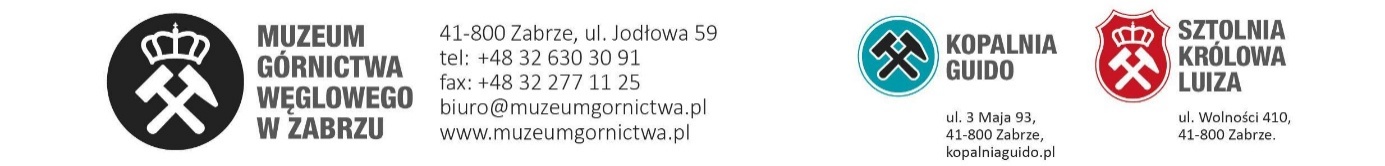 UMOWA nr ………./2018zawarta w dniu ……………………... w Zabrzu pomiędzy: Muzeum Górnictwa Węglowego w Zabrzu z siedzibą w Zabrzu przy ulicy Jodłowej 59, wpisanym do Rejestru Instytucji Kultury Miasta Zabrza pod numerem 12/13, posiadającym nr NIP: 648-276-81-67, reprezentowanym przez: Dyrektora- Bartłomieja Szewczyka Główną Księgową – Barbarę Radzimską (kontrasygnata)zwanym dalej Zamawiającym/ Muzeum, a Reprezentowaną przez: zwanym dalej „Wykonawcą”.Łącznie zwanymi Stronami lub Stroną§ 1Wykonawca zobowiązuje się do wykonania następujących czynności:Transport wraz z załadunkiem i rozładunkiem eksponatów zlokalizowanych w rejonie szybu Carnall kopalnia Królowa Luiza, Zabrze, ul. Wolności 402 do Temedu, Zabrze, ul. Wolności 345 (wykaz eksponatów w załączniku).Transport wraz z załadunkiem i rozładunkiem eksponatów zlokalizowanych na dziedzińcu budynku 3 Maja 19, Zabrze do Temedu (wykaz eksponatów w załączniku).Przetransportowanie wyposażenia ekspozycyjnego zgromadzonego w jednym magazynie na terenie Temedu na poziomie 0 do drugiego magazynu na poziomie 1 (wykaz wyposażenia ekspozycyjnego w załączniku)§ 2Wykonawca przystąpi do wykonywania dzieła w dniu podpisania umowy.Dzieło zostanie wykonane w terminie do dn. 28.12.2018 r.Wykonanie przedmiotu umowy zostanie potwierdzone pisemnym protokołem odbioru podpisanym przez Strony.§ 3Za wykonanie dzieła Wykonawca otrzyma wynagrodzenie ryczałtowe w wysokości netto …………zł, słownie:………………………. złotych tj. brutto:……………………… zł, słownie:………………………………………….Podstawę do wystawienia przez Wykonawcę faktury za wykonanie przedmiotu Umowy stanowić będzie potwierdzony przez Strony Umowy bez zastrzeżeń protokół odbioru końcowego przedmiotu Umowy.Wynagrodzenie z tytułu wykonania przedmiotu umowy płatne będzie przelewem na konto Wykonawcy, w terminie do 30 dni od daty dostarczenia Zamawiającemu prawidłowo wystawionej faktury VATWykonawca nie może żądać podwyższenia wynagrodzenia, jeżeli wykonał prace dodatkowe bez uzyskania zgody Zamawiającego, chociażby w czasie zawarcia umowy nie można było przewidzieć rozmiaru lub kosztów powierzonych prac.W przypadku zaistnienia konieczności wykonania prac nie objętych zakresem umowy, Wykonawcy nie wolno ich realizować bez zmiany niniejszej umowy lub uzyskania dodatkowego zlecenia na podstawie odrębnej umowy.Wykonanie pracy, która nie została objęta zakresem umowy, bez zgody Zamawiającego, uznane zostanie jako zbędne, za które wynagrodzenie nie przysługuje.Strony ustalają zakaz cesji wierzytelności wynikających z niniejszej umowy.§ 4Wykonawca przyjmuje na siebie z dniem zawarcia niniejszej umowy, odpowiedzialność materialną za powierzone w trakcie wykonywania dzieła powierzone przedmioty.  Ewentualne poprawki Wykonawca zobowiązuje się wykonać w dodatkowym terminie uzgodnionym z Zamawiającym.§ 5W razie zwłoki w wykonaniu zadania Wykonawca zobowiązany jest wypłacić Zamawiającemu karę  umowną w wysokości 0,2 % wynagrodzenia brutto za każdy dzień zwłoki. Wykonawca zapłaci Zamawiającemu:- za zwłokę w usunięciu wad stwierdzonych przy odbiorze karę umowną w wysokości 0,2 % wynagrodzenia za każdy dzień zwłoki licząc od terminu uzgodnionego na usunięcie wad.- za odstąpienie od umowy z przyczyn zależnych od Wykonawcy karę umowną w wysokości 10 % wynagrodzenia umownego.Zamawiającemu przysługuje prawo do dochodzenia, na zasadach ogólnych, odszkodowania przewyższającego karę umowną.§6Nadzór nad prawidłowym wykonaniem niniejszej umowy sprawuje:ze strony Zamawiającego - ………………………………………………….ze strony Wykonawcy - ……………………………………………………..§ 7Wszelkie postanowienia niniejszej umowy, stanowią tajemnicę Stron i nie mogą być przekazywane osobom trzecim.Zmiany niniejszej Umowy mogą być dokonywane tylko w formie pisemnej pod rygorem nieważności, w formie aneksu. Strony dołożą wszelkich starań, aby ewentualne nieporozumienia, wynikłe w toku wykonywania umowy, rozwiązywać w drodze polubownych negocjacji. Spory niemożliwe do rozwiązania drogą polubowną będą rozstrzygane przez Sąd właściwy miejscowo dla siedziby Zamawiającego. W sprawach nieuregulowanych w niniejszej Umowie, mają zastosowanie przepisy Kodeksu cywilnego.§ 8Umowę sporządzono w trzech jednobrzmiących egzemplarzach, po dwa egzemplarze dla Zamawiającego, po jednym egzemplarzu dla Wykonawcy. § 9Ochrona danych osobowych W ramach niniejszej umowy strony jako Administratorzy, zgodnie z art. 28 ust. 3 Rozporządzenia Parlamentu Europejskiego i Rady (UE) 2016/679 z dnia 27 kwietnia 2016 r. sprawie ochrony osób fizycznych w związku z przetwarzaniem danych osobowych i w sprawie swobodnego przepływu takich danych oraz uchylenia dyrektywy 95/46/WE (Dz. Urz. UE L 2016, Nr 119, s.1) zwanym dalej „RODO”, powierzają sobie wzajemnie (dalej Procesorowi danych, Podmiotowi przetwarzającemu zgodnie z art. 28 RODO) czynności związane z przetwarzaniem danych osobowych. Zmawiający i Wykonawca powierzają czynności przetwarzania gromadzenie i przechowywanie powierzonych danych osobowych w odniesieniu do administrowanych przez siebie danych przekazanych w związku z realizacją umowy.Zakres powierzonych danych/czynności obejmuje imiona i nazwiska, numery telefonów służbowych i adresy poczty elektronicznej pracowników stron i osób z nimi współpracujących wykonujących  czynności związane z realizacją umowy.Każda ze stron zobowiązuje się przetwarzać powierzone dane osobowe jedynie w celu i zakresie określonych odpowiednio w ust. 2 i 3.Każda ze stron poinformuje drugą stronę przed rozpoczęciem przetwarzania danych o realizacji ewentualnego obowiązku prawnego polegającego na przekazaniu danych osobowych do państwa trzeciego lub organizacji międzynarodowej, zgodnie z art. 28 ust. 3 lit. a RODO.Każda ze stron zapewnia, by osoby upoważnione do przetwarzania danych osobowych zobowiązały się do zachowania ich tajemnicy lub by podlegały odpowiedniemu ustawowemu obowiązkowi zachowania tajemnicy, zgodnie z art. 28 ust. 3 lit. b RODO.Każda ze stron oświadcza, że podjęła środki zabezpieczające, wymagane na mocy art. 32 RODO, zgodnie z art. 28 ust. 3 lit. c RODO.Każda ze stron zastrzega sobie możliwość kontroli sposobu wypełnienia przez drugą stronę wymagań wymienionych w ust. 4, 6 i 7, zgodnie z art. 28 ust. 3 lit. h RODO.Każda ze stron zobowiązuje się wspierać druga stronę poprzez uzgodnione środki techniczne 
i organizacyjne w wywiązaniu się z obowiązku odpowiadania na żądania osoby, której dane dotyczą, w zakresie wykonywania jej praw, zgodnie z art. 28 ust. 3 lit. e RODO.Zgodnie z art. 28 ust. 3 lit. f RODO, każda ze stron będzie uczestniczyła w realizacji obowiązków drugiej strony, określonych w art. 32–36 RODO, w zakresie każdorazowo określonym przez  drugą stronę.Każda ze stron zastrzega sobie wyrażenie zgody w każdym przypadku dalszego powierzenia przetwarzania, a druga strona zobowiązuje się do przestrzegania warunków korzystania z usług innego podmiotu przetwarzającego, o których mowa w art. 28 ust. 2 i 4 RODO.Każda ze stron zobowiązuje się protokolarnie zwrócić lub trwale usunąć wszelkie powierzone do przetwarzania dane osobowe w terminie 14 dni od zakończenia/rozwiązania umowy, a jeden 
z podpisanych egzemplarzy protokołu zwrotu/usunięcia danych przekazać drugiej stronie, zgodnie z art. 28 ust. 3 lit. g RODO.. . . . . . . . . . . . . . . . . . . . . . . .   	. . . . . . . . . . . . . . . . . . . . . . . . 	(Zamawiający)	(Wykonawca)